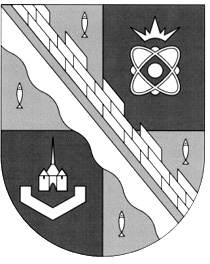 администрация МУНИЦИПАЛЬНОГО ОБРАЗОВАНИЯ                                        СОСНОВОБОРСКИЙ ГОРОДСКОЙ ОКРУГ  ЛЕНИНГРАДСКОЙ ОБЛАСТИпостановлениеот 08/08/2016 № 1833О внесении изменений в постановление администрации Сосновоборского городского округа от 16.04.2013 № 989 «О создании рабочей группы в целях реализации пилотного проекта«Я планирую бюджет» (партиципаторное бюджетирование)»В целях совершенствования механизма реализации  мероприятий проекта «Я планирую бюджет» (партиципаторное бюджетирование), администрация Сосновоборского городского округа п о с т а н о в л я е т:            1.Внести изменения в постановление администрации Сосновоборского городского округа от 16.04.2013 № 989 «О создании рабочей группы в целях реализации пилотного проекта «Я планирую бюджет» (партиципаторное бюджетирование)»:            1.1. Исключить из наименования постановления администрации Сосновоборского городского округа от 16.04.2013 № 989 «О создании рабочей группы в целях реализации пилотного проекта «Я планирую бюджет» (партиципаторное бюджетирование)» слово «пилотного».            1.2. Утвердить Состав рабочей группы по реализации проекта  «Я планирую бюджет» (Приложение № 1) и  План мероприятий по реализации проекта «Я планирую бюджет»» (Приложение № 2).	      2. Общему отделу администрации (Тарасова М.С.) обнародовать настоящее постановление на электронном сайте городской газеты «Маяк».             3. Пресс-центру администрации (Арибжанов Р.М.) разместить настоящее постановление на официальном сайте Сосновоборского городского округа. 	       4. Настоящее постановление вступает в силу со дня официального обнародования и распространяется на правоотношения, возникшие с 1 января                           2016 года.             5.   Контроль за исполнением настоящего постановления оставляю за собой.Глава администрацииСосновоборского городского округа 			                             В.Б.Садовский Исп. Попова Т.Р.тел.2-43-52; ЛЕСОГЛАСОВАНО: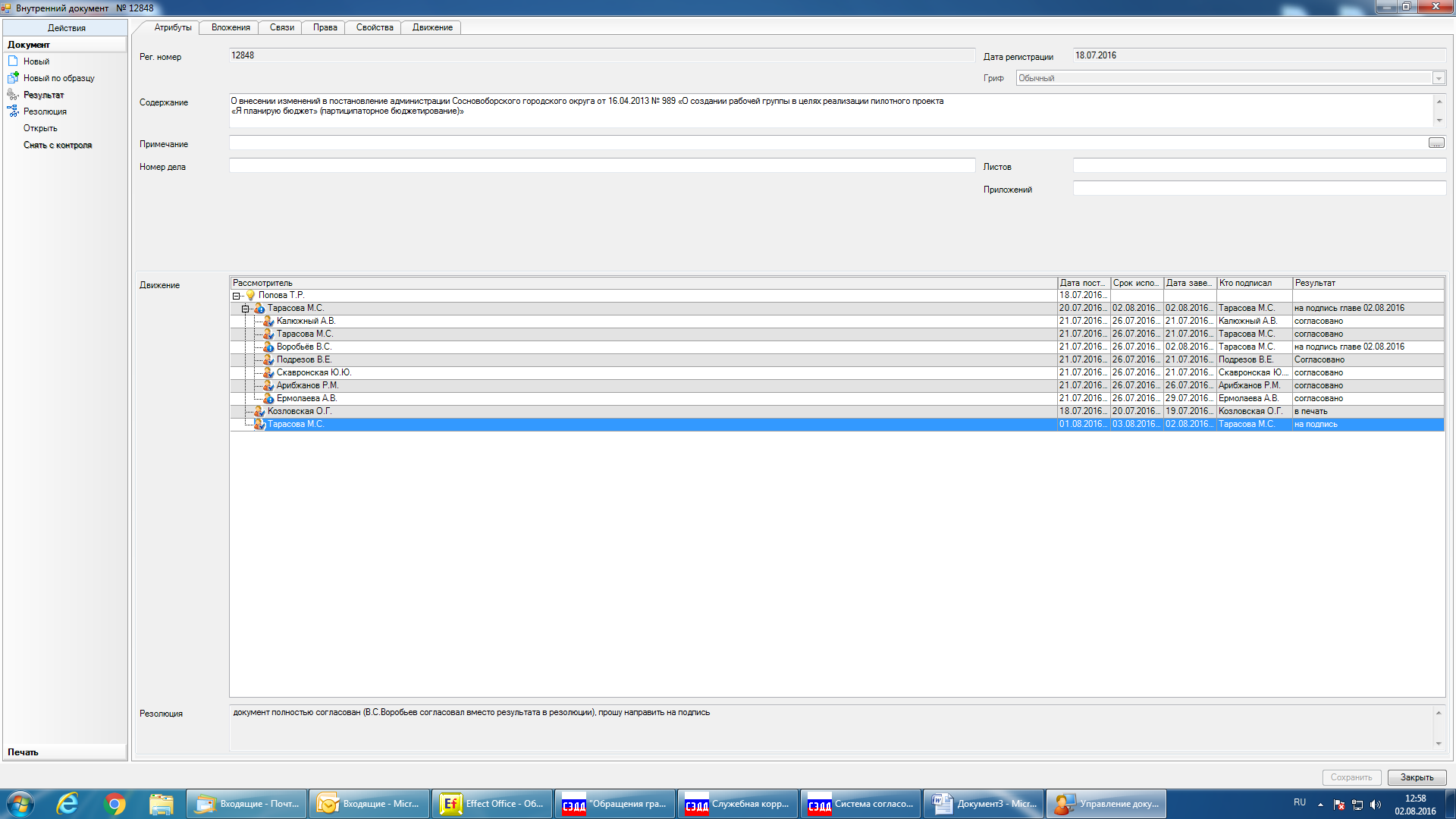 Рассылка:КФ, Пресс-центр, общий отделУТВЕРЖДЕНпостановлением  администрации                                                                                       Сосновоборского городского округаот 08/08/2016 № 1833(Приложение № 1)Состав рабочей группы по реализации проекта                                                                    «Я планирую бюджет» (далее – рабочая группа)      Председатель рабочей группы:            Козловская О.Г. – заместитель главы администрации, председатель комитета финансов  Сосновоборского городского округа.Заместитель председателя рабочей группы:      Арибжанов Р.М. – начальник пресс-центра администрации.Члены рабочей группы:Попова Т.Р. – заместитель председателя комитета, начальник бюджетного отдела комитета финансов Сосновоборского городского округа;Загыка Е.Р. – ведущий специалист комитета финансов Сосновоборского городского округа.УТВЕРЖДЕНпостановлением  администрации                                                                                       Сосновоборского городского округаот 08/08/2016 № 1833(Приложение № 2)План мероприятий по реализации проекта «Я планирую бюджет» № п/пОсновные направленияСрок исполненияИсполнители1.Предварительный отбор участников проекта «Я планирую бюджет»Предварительный отбор участников проекта «Я планирую бюджет»Предварительный отбор участников проекта «Я планирую бюджет»1.1.Организационная встреча рабочей группы по вопросам  проекта «Я планирую бюджет» администрации Сосновоборского городского округадо 1 марта текущего годаАдминистрация Сосновоборского городского округа (далее – администрация СГО)1.2.Подготовка и размещение информации о ходе работы проекта «Я планирую бюджет» в СМИ, на официальном сайте города Сосновый Бор www.sbor.ru в течение всего периода его реализациивесь период действия проектаПресс-центр администрации1.3.Консультации по вопросам, возникающим в ходе реализации проекта «Я планирую бюджет» весь период действия проектаАдминистрация СГО1.4.Сбор заявок от жителей, желающих принять участие в реализации проекта «Я планирую бюджет» по электронной почте, а также консультирование по телефонус 1 марта до 15 марта текущего годаКомитет финансов Сосновоборского городского округа1.5.Проведение открытой жеребьевки на основании заявок жителей – создание инициативной комиссии проектадо 30 марта текущего годаКомитет финансов Сосновоборского городского округа2.Заседания комиссииЗаседания комиссииЗаседания комиссии2.1.Совещание членов рабочей группы администрации и инициативной комиссии проекта по определению регламента работы инициативной комиссиис момента проведения жеребьевки до 15 мая текущего годаАдминистрация СГО и назначенные модераторы проекта2.2.Проведение обучающих семинаров участников инициативной комиссии проектас момента проведения жеребьевки до 15 мая текущего годаАдминистрация СГО и назначенные модераторы проекта2.3.Ответы на предложения членов инициативной комиссии проекта о расходовании средств местного бюджетас момента проведения жеребьевки до 15 мая текущего года по мере поступления предложенийАдминистрация СГО2.4.Принятие инициативной комиссией проекта решения о распределении установленной части средств местного бюджета по конкретным направлениямдо 10 мая текущего годаинициативная комиссия проекта2.5.Формирование заявки инициативной комиссией проектадо 25 июня текущего годаинициативная комиссия проекта3.Рассмотрение инициатив комиссииРассмотрение инициатив комиссииРассмотрение инициатив комиссии3.1Представление заявки инициативной комиссией пилотного проекта в рабочую группу администрациидо 25 июня текущего годаПо представлению заявки инициативной комиссии проекта 5 инициативная комиссия проекта;по приему заявки инициативной комиссии проекта – Комитет финансов Сосновоборского городского округа3.2Передача заявки инициативной комиссии проекта с резолюцией главы администрации в отраслевой (комитет) отдел администрации не позднее пятого рабочего дня после получения заявки инициативной комиссииКомитет финансов Сосновоборского городского округа3.3. Проведение экспертной комиссии из представителей ГРБС, отраслевых комитетов, отделов администрации с участием инициативной комиссии проекта по рассмотрению заявки инициативной комиссии проектаДо 15 июля текущего годаАдминистрация СГО, инициативная комиссия проекта3.4.Включение заявок инициативной комиссии проекта в сводные заявки ГРБС и представление их в комитет финансов Сосновоборского городского округадо 15 июля текущего годаАдминистрация СГО3.5.Рассмотрение заявки инициативной комиссии проекта  на заседании комиссии по  бюджетным проектировкам администрации Сосновоборского городского округа с участием представителей инициативной комиссии проектадо 25 июля текущего годаАдминистрация СГО, инициативная комиссия проекта